Итоговая работа  по математике 8 класс0-7-«2»8-12-«3»14-15-«4»16-19-«5»демоверсияНайдите значение выражения: 2,5 * 3,5 – 0,35.На координатной прямой отмечены числа a и b.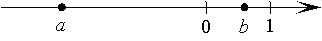 Какое из следующих чисел наибольшее? В ответе укажите номер правильного варианта.1) a + b;   2) –a;    3) 2b;    4) a – b.Население Австралии составляет 1,8·107 человек, а площадь их территории равна 7,7·106 кв. км. Сколько в среднем приходится жителей на 1 кв. км?Решите уравнение 8x2 − 12x + 4 = 0.Если корней несколько, запишите их через точку с запятой в порядке возрастания..А                Б                   В      Решите неравенство 20 - 3(х-5) < 19 -7x5.Найдите значение выражения          - при  х = -1,8Найдите угол АDС равнобедренной трапеции ABCD, если диагональ АС образует с основанием ВС и боковой стороной АВ углы, равные 30° и 40° соответственно.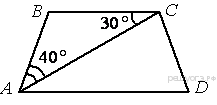 Центральный угол AOB опирается на хорду AB длиной 6. При этом угол OAB равен 60°. Найдите радиус окружности.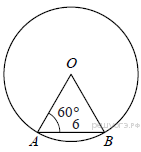 На клетчатой бумаге с размером клетки 1х1 изображён параллелограмм. Найдите его площадь.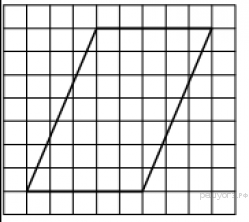 Мальчик прошел от дома по направлению на восток 110 м. Затем повернул на север и прошел 600 м. На каком расстоянии (в метрах) от дома оказался мальчик?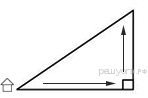 Сберегательный банк начисляет на срочный вклад 20% годовых. Вкладчик положил на счет 800 р. Какая сумма будет на этом счете через год, если никаких операций со счетом проводиться не будет?Родительский комитет закупил 20 пазлов для подарков детям на окончание года, из них 10 с машинами и 10 с видами городов. Подарки распределяются случайным образом. Найдите вероятность того, что Коле достанется пазл с машиной.Объём пирамиды вычисляют по формуле  , где   — площадь основания пирамиды,   — её высота. Объём пирамиды равен 40, площадь основания 15. Чему равна высота пирамиды?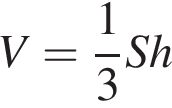 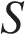 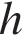 2 часть.( 2б) Моторная лодка прошла против течения реки 208 км и вернулась в пункт отправления, затратив на обратный путь на 5 часов меньше, чем на путь против течения. Найдите скорость лодки в неподвижной воде, если скорость течения реки равна 5 км/ч.(2б) В треугольнике АВС углы А и С равны 20° и 60° соответственно. Найдите угол между высотой ВН и биссектрисой BD.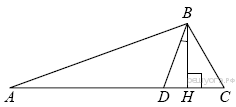 На рисунках изображены графики функций вида y=kx+ b. Установите соответствие между графиками функций и знаками коэффициентов k и b.АБВ Какие из данных утверждений верны? Запишите их номера.